БОЙОРОҠ                                     РАСПОРЯЖЕНИЕ“9” ғинауар 2019 й.                    № 2                “9” января 2019 г.Ғәлиәхмәт ауылы                                                                       с. Галиахметово.Об утверждении Плана мероприятий по противодействию коррупции в сельском поселении Акъюловский сельсовет  муниципального района Хайбулинский район Республики Башкортостан на 2019-2021год.         Во исполнении Распоряжения Главы  Республики Башкортостана  24.12.2018 № 280 «План мероприятий по противодействию коррупции в Республике Башкортостан на 2019-2021 годы», Федерального закона от 25.12.2008 г № 273-ФЗ « О противодействии коррупции», и руководствуясь п.38 ч.1 ст.14 Федерального закона от 06.10.2003 № 131-ФЗ « Об общих принципах организации местного самоуправления в Российской Федерации»РАСПОРЯЖАЮСЬ:1.Утвердить План мероприятий по противодействию коррупции в сельском поселении  Акъюловский  сельсовет муниципального района Хайбуллинский район Республики Башкортостан на 2019-2021год. ( прилагается)2.Обнародовать настоящее распоряжения  на информационном стенде Администрации сельского поселения Акъюловский сельсовет муниципального района Хайбуллинский район Республики Башкортостан. 3.Контроль за исполнением настоящего распоряжения оставляю за собой.Глава сельского поселенияАкъюловский сельсовет                                            Б.И.Ильбаков Приложение к распоряжениюГлавы сельского поселения Акъюловский сельсовет муниципального районаХайбуллинский районРеспублики Башкортостанот 9 января 2019 года №02                                                                   ПланМероприятий по противодействию коррупции в сельском поселении Акъюловский сельсовет муниципального района Хайбуллинский район Республики Башкортостан на  2019-2021 год№              МероприятиеИсполнителиСрок исполнения1Принятие (корректировка) планов (программ) по противодействию коррупции на  2019-2021 годГлава сельского поселения,Управляющий деламидо 15 января2Обеспечить проведение антикоррупционной экспертизы нормативных правовых актов и проектов нормативных актов органов местного самоуправленияГлава сельского поселения,I-IV квартал по мере необходимости3Продолжить работу по формированию у муниципальных служащих отрицательного отношения к коррупцииГлава сельского поселения,I-IV квартал постоянно4Организация работы комиссии по соблюдению требований к служебному поведению муниципальных служащих органов местного самоуправления сельского поселения Акъюловский сельсовет муниципального района Хайбуллинский район Республики БашкортостанГлава сельского поселения,Управляющий деламиI-IV квартал постоянно5Направление проектов и принятых муниципальных правовых актов прокуратуру Хайбуллинского района Республики Башкортостан.Управляющий деламиПо мере разработки, ежемесячно6Обеспечить размещение на официальных сайтах в сети Интернет проектов принимаемых нормативных правовых актов и действующих нормативных правовых актов для реализации возможности проведения независимой антикоррупционной экспертизы и мониторинга практики правопримененияУправляющий деламиI-IV квартал7Организовать  проведение мониторинга деятельности комиссий по соблюдению требований к служебному поведению государственных             ( муниципальных) служащих и урегулированию конфликта интересов.Глава сельского поселения,Управляющий деламиI-IV квартал8Проверка соблюдения муниципальными служащими порядка прохождения муниципальной службы, в том числе соблюдения ограничений, предусмотренных законодательствомГлава сельского поселения,Управляющий деламиI-IV квартал9Обеспечение контроля за выполнением лицами, замещающими муниципальные должности, муниципальными служащими обязанности сообщать в случаях, установленных федеральными законами, о получении ими подарка в связи с их должностным положением или в связи с  исполнением ими служебных обязанностейГлава сельского поселения,I-IV квартал10Проведение  мероприятий по формированию у муниципальных служащих негативного отношения к дарению подарков в связи с их должностным положением и в связи и исполнением ими служебных обязанностейГлава сельского поселения,Управляющий деламиI-IV квартал11Проведение работы по выявлению, предотвращению и урегулированию конфликта интересов в деятельности муниципальных служащихГлава сельского поселения,Управляющий деламиI-IV квартал12Обеспечение использования специального программного обеспечения «Справки БК» всеми лицами , осуществление контроля за предоставлением гражданами, претендующими на замещение должностей муниципальной службы, муниципальными служащими, депутатами сельского поселения  сведений о своих доходах, об имуществе и обязательствах имущественного характера, а также сведений  о  доходах, об имуществе и обязательствах  имущественного характера своих супруги                         ( супруга) и несовершеннолетних детей; проведение проверок достоверности и полноты представленных сведений .Глава сельского поселения,Управляющий деламиI-IV квартал13Организация  проведения               « круглых столов» по антикоррупционной  тематике с муниципальными служащими, руководителями предприятийГлава сельского поселения,Управляющий деламиII-III  квартал14Размещение на стенде в здании администрации информации с разъяснениями порядка обращения с информацией о фактах вымогательства взяток должностными лицами, с указанием телефонов правоохранительных органов, правовых последствий утаивания фактов передачи взятокГлава сельского поселения,Управляющий деламиI-IV квартал15Проведение мониторинга деятельности комиссий по соблюдению требований к служебному поведению муниципальных служащих и урегулированию конфликта интересовУправляющий деламиI-IV квартал16Проведение мероприятий, приуроченных к  Международному дню борьбы с коррупцией   9 декабряУправляющий деламиIV квартал17Осуществление контроля за предоставлением гражданами при поступлении на должность  руководителя муниципального учреждения, обеспечение представления руководителем муниципального учреждения сведений о доходах, об имуществе и обязательствах имущественного характераУправляющий деламиI-IV квартал18Проведение проверок сведений, представляемых гражданами при поступлении на муниципальную службу, в том числе полноты и достоверности сведений о доходах и об имуществеУправляющий деламиI-IV квартал19Поведение анализа представляемых муниципальными служащими сведений по итогам ежегодной декларационной кампанииУправляющий деламиIV квартал20Проведение анализа соблюдения запретов, ограничений и требований  установленных в целях противодействия коррупции, в том числе касающихся получение подарков муниципальными служащими, выполнения обязанности уведомлять, об иной оплачиваемой работы, обязанности  уведомлять об обращениях в целях склонения к совершению коррупционных нарушенийУправляющий деламиI-IV квартал21Обеспечение наполнения подразделов, посвященных вопросам противодействия коррупции, официальных сайтов в соответствии с требованиями Указа Президента Республики Башкортостан от 29.04.2014 № УП-108Глава сельского поселения,Управляющий деламиI-IV квартал по мере необходимости22Проведение мониторинга коррупционных проявлений посредством анализа жалоб и обращений граждан и организаций, а также публикаций в СМИ и социальных сетях, своевременное их рассмотрение и принятие мер по указанным фактамГлава сельского поселения,Управляющий деламиI-IV квартал по мере необходимости23Привлечение членов общественных советов к осуществлению контроля за выполнением мероприятий, предусмотренных планами (программами) по противодействию коррупцииГлава сельского поселения,Управляющий деламиI-IV квартал по мере необходимости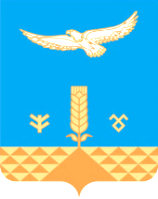 